УЧЕТНАЯ  КАРТОЧКА                                                               воинского захоронения1. Место захоронения                                  Российская         Федерация,                                                        Ленинградская область,  Кировский район,                                                         МО Суховское сельское  поселение,                                                 д. Сандела в 13 км к востоку от д.Кобона, на                                                 северо-западной окраине деревни,                                                       близ гражданского кладбища.2. Вид захоронения                                       Братское захоронение советских                                                                             воинов, погибших в 1941-1944 гг.3. Размеры захоронения и его состояние   5 x 5 метров	                                                             состояние удовлетворительное                                                                        ограждение металлическое4. Краткое описание памятника (надгробия)                  Мрамор
захоронения                                                                           ширина- 0,70 м.                                                                                                                                    	                                                                                   длина- 0,20м.	                                                                                   высота- 1,70 м5. Количество захороненных:6. Персональные сведения о захороненных:7. Кто шефствует над захоронением  МОУ «Суховская основная школа»       8. Фотоснимок захоронения	9. Схема расположения 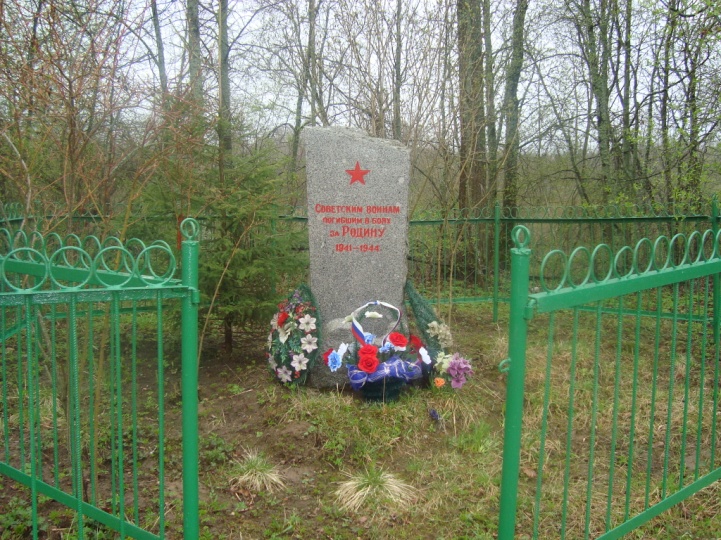 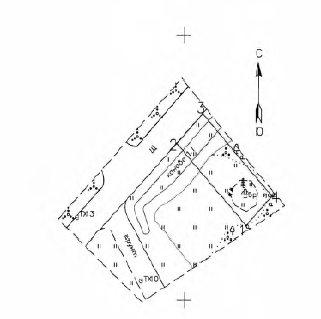 10. Дополнительная информация о захоронении________________________________________________________________ ________________________________________________________________Начальник  отдела военного комиссариата ЛО по г. Кировск и Кировскому району                                          А.А. Смирнов
Место печати
«     »____________ 2014г.Глава администрации МОСуховское сельское поселение                                                       О.В.БарминаМесто печати«      »____________ 2014 г.Всегов том числев том числеизвестныхнеизвестных                               0--№ п/пВоинское званиеФамилия, имя, отчествоГод рожденияДата гибели или смертиМесто захоронения на кладбище, участке кладбищаОткуда перезахоронен